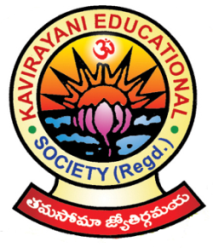  KAVIRAYANI PUBLIC SCHOOL             (Affiliated to CBSE, Delhi)OPP. ENGINEERING COLLEGE, PARVATHIPURAM, VIZIANAGARAM DIST – 535 463PHONE : 08963 – 201088Admission No.:  ......................................     Year :   ....................Class                 :  ......................................Name of the Candidate ( in block letters ) :.......................................................................................................APPLICATION FORMPlease read the instructions before filling this from. Application form incomplete in any respect and / or without all the documents called for will not qualify for admission.Attested photo copy of Birth Certificate issued by competent authorities with the name of the candidate recorded therein.Record Sheet / Transfer Certificate in original.Two copies of passport size photographs (taken recently) of the candidate ( one to be affixed in place specified ).Caste Certificate issued by competent authorities (expect OC).Progress Report of the previous class.I.	Details of the Student1.	Name 		: ...............................................................................................................			(in block letters) ( as recorded in certificates)2.	Gender			:    Male               		Female3.	Date of Birth ( both in figures & words) : 		         .....................................................................................................................4.	Mother tongue		:  ......................................................................................5.	Place of Birth			:  ......................................................................................6.	Nationality			:  .......................................................................................7.	Religion			:  .......................................................................................8.	Caste				:  .......................................................................................9.	Academic stream is as 	First Language (Should be English):  ................................................................................	Second Language (Telugu / Hindi):  .................................................................................	Third Language ( Hindi / Sanskrit ):  .................................................................................	(Starts from class V as per guidelines)10.	Personal Identification marks :	1........................................................................................................................................2........................................................................................................................................II.	Details of the school(s) attending / attended	1.	Year			Class			Name of the school & address		..................		........................	............................................................................		..................		........................	............................................................................		..................		........................	............................................................................		..................		........................	............................................................................		..................		........................	............................................................................	2.	Medium of instruction in previous school 	:....................................................................	3.	Name of the board or council to which the		previous school is affiliated / not affiliated	:....................................................................III.	Details of the Parents / Guardian	1.	Father’s Name		: .............................................................................................................		Occupation		: ...............................................            Designation : ............................		Address		: ............................................................................................................					: ............................................................................................................		Mobile No.		: ............................................................................................................	2.	Mother’s Name	: .............................................................................................................		Occupation		: ...............................................            Designation : ............................		Address		: .............................................................................................................					: ............................................................................................................. 		Mobile No.		: .............................................................................................................	3.	Actual Guardianship of the student	:......................................................................................	4.	Name of the Guardian, if not a parent 		with relationship to the candidate		(to be supplemented by an affidavit ) : ....................................................................................		His / Her occupation, complete address		with telephone nos. If any		: .....................................................................................							: .....................................................................................							: .....................................................................................	5.	Annual income of the parents	: .....................................................................................IV.	Other Information	1.	Whether school transport is required / not, if required , Name of the stage	: .....................................................................................	2.	Names of brothers / sisters of the candidate ( not cousins ) if any, studying in this school, 		Where the admission is sought.			Name :.................................................... Class attending : ...................... Year : .....................		Name :.................................................... Class attending : ...................... Year : .....................	3.	Additional information if any, that the candidates parents would like to disclose.  		...................................................................................................................................................		...................................................................................................................................................V.	Undertaking by the Parent / Guardian1.	I have carefully gone through the conditions laid down in the rules and regulations for registration and admission before applying for registration of my child / ward for the academic year  .............................     	and I agree to abide by the same.2.	If my child / ward is selected for admission, I shall be solely responsible for the timely payment of school fees and other dues fixed and demanded by the school from time to time.3.	I also hereby agree that the school management reserves the exclusive right to change at any time the structure of school fees and any rules and regulations concerning the school regarding admission and withdrawal of the students.4.	I further agree that any action taken by the school on any matter concerning my child / ward will be final and binding on me.5.	I hereby give an undertaking that if admitted, I will withdraw my child / ward from the school, if the Principal feels that the child’s presence in the school is detrimental to the interests of the school OR his progress in studies does not come up to the minimum qualifying marks/ grades for promotion.6.	If I withdraw (OR) I were asked to withdraw my child / ward during the academic session, I am aware that as per school rules, I will have to pay the fees for the entire year irrespective of the date of withdrawal and I undertake to do so.7.	If my child / ward is admitted, I undertake to have his / her out-of-school activities and home studies supervised and will ensure that he / she leads a normal, healthy moral life as per norms of the Indian Society.8.	I have collected a copy of prospectus, read and understood the contents and would comply by all the rules and regulations mentioned therein.		I certify that I have carefully read the school rules and regulations giving terms and conditions for registration and admission before filling and signing this form and that I agree to abide by the same. I also certify that all the information given is true to the best of my knowledge and belief.		I also solemnly affirm that in case my child / ward is admitted I shall be solely and fully responsible for the regular payment of all school fees and other dues, as fixed by the management and demanded by the school from time to time.								Signature of the Parent / Guardian								Name :___________________________FOR OFFICE USE ONLYRemarks of the Principal & Secretary / Correspondent		            Admit in class ________________________________________________________________________________________________________________________________________________________________________________________Principal  /  Secretary / CorrespondentAdmn. No.		 ________________	Date of Admission :	 ________________Enclosures received :	a)	___________________________	c)	________________________			b)	___________________________	d)	________________________											                     Office – in – charge 